语文园地一、交流平台。1．下列说法你认为正确的画“√”，错误的画“×”。(1)《落花生》中，作者借花生朴实无华、用处很多的特点告诉我们做人的道理。(　　)(2)《桂花雨》中，作者回忆了童年的快乐生活，也寄托了作者浓浓的思乡之情。(　　)(3)《珍珠鸟》一课告诉我们鸟儿是不怕人类的。(　　)(4)郭沫若笔下的白鹭像一首诗。本课通过赞美白鹭，表达了作者爱寻常、平凡之美的思想感情。(　　)2．本单元的课文都是写事物的，或蕴含着作者浓浓的感情，或引发了作者深深的思考。你最喜欢哪篇课文？为什么？________________________________________________________________________________________________________________________________________________________________________二、仿写句子。例：它的果实埋在地里，不像桃子、石榴、苹果那样，把鲜红嫩绿的果实高高地挂在枝上，使人一见就生爱慕之心。1．白荷花开在池塘里，不像________________，使人___________________________________________________________________。2．蜂鸟体形很小，不像____________________，使人___________________________________________________________________。3．________________，不像______________，使人____________________________________________________________________。三、照样子，根据下列词语的不同意思写句子。例：姿态①桂花树的样子笨笨的，不像梅树那样有姿态。②大家以全新的姿态迎接新年的到来。1．骄傲：①(值得自豪的人或事物)________________________________________________________________________________________②(自以为了不起，看不起别人)___________________________________________________________________________________2．算账：①(计算账目)__________________________________________________________________________________________________② (吃亏或失败后和人争执较量)_________________________________________________________________________________四、补充诗句，并完成练习。蝉[唐]虞世南垂饮______________，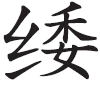 ____________________。____________________，非是藉秋风。1．把古诗补充完整。2．下列对诗歌的理解不正确的一项是(　　)A．“垂”指古代官帽打结下垂的带子，也指蝉的下巴上与帽带相似的细嘴。第一句是说蝉用细嘴吮吸清露，暗示着身居高官要戒绝腐败。B．第二句写出了蝉居住的地方，照应了第三句中的“居高”。C．最后两句写蝉栖身高处，声音自然会传得很远，这并不是借助秋风的原因。D．这首诗中诗人以蝉自比，主要运用了借景抒情的手法。3．你还知道哪些咏物诗？写出一首与大家分享吧！____________________________，________________。________________，________________。语文园地一、1.(1)√　(2)√　(3)×　(4)√2．示例：我最喜欢《落花生》。因为作者借花生朴实无华、用处很多的特点告诉我们人要做有用的人，不要做只讲体面，而对别人没有好处的人。二、示例：1.玫瑰、牡丹、桃花那样艳丽　一见就被吸引住了2．画眉、黄鹂、孔雀那样引人注目　一见就生喜爱之心3．无花果长在树上　苹果、石榴、桃子那样可爱诱人一见就垂涎欲滴三、示例：1.①妹妹每次竞赛都获奖，她是我们家的骄傲。②只要老师一表扬她，她就骄傲起来，瞧不起任何人。2．①别打扰他，他正在算账呢。②如果他再欺负你，我就找他算账。四、1.清露　流响出疏桐　居高声自远2．D3．示例：梅　 墙角数枝梅　凌寒独自开　遥知不是雪　为有暗香来